Publicado en Barcelona el 10/06/2021 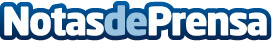 Después de sus dos primeros éxitos, llega a Barcelona "Mystike - Le Grand Cirque"El espectáculo de la productora Rossi Show Time, dirigido por Ricardo Rossi Ribes, llega a Barcelona tras cosechar sendos éxitos en Tarragona y AndorraDatos de contacto:RICARDO ROSSI RIBES695558262Nota de prensa publicada en: https://www.notasdeprensa.es/despues-de-sus-dos-primeros-exitos-llega-a Categorias: Artes Escénicas Sociedad Cataluña Entretenimiento Turismo Eventos http://www.notasdeprensa.es